.#32 count intro, start on hard beat[1-8]	STEP, HOLD, ROCK ¼ TURN, CROSS, HOLD, VINE[9-16]	SWEEP, WEAVE, HOLD, START OF RUMBA BOX[17-24]	CONTINUE RUMBA BOX, COASTER[25-32]	STEP, HOLD, ROCK ½ TURN, HOLD, STEP, HOLDREPEAT AND HAVE FUN !!!!!!!!!No Tags/Restarts (Rumba style)E-mail: TwStpr@aol.comGet It On EZ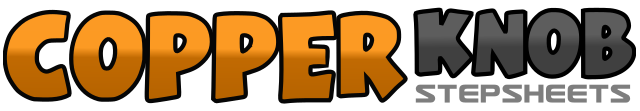 .......Count:32Wall:4Level:Beginner.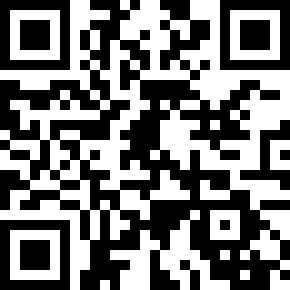 Choreographer:John Dembiec (USA) - August 2015John Dembiec (USA) - August 2015John Dembiec (USA) - August 2015John Dembiec (USA) - August 2015John Dembiec (USA) - August 2015.Music:Marvin Gaye (feat. Meghan Trainor) - Charlie PuthMarvin Gaye (feat. Meghan Trainor) - Charlie PuthMarvin Gaye (feat. Meghan Trainor) - Charlie PuthMarvin Gaye (feat. Meghan Trainor) - Charlie PuthMarvin Gaye (feat. Meghan Trainor) - Charlie Puth........1-2Step R forward, Hold count 23-4Rock L forward, Replace to R making ¼ turn to R5-6Cross Lover R, Hold7-8Step R to R, Step L behind R1-2Sweep R front to back for two counts3-4Step R behind L, Step L to L5-6Step R over L, Hold7-8Step L to L, Step R next to L1-2Step L forward, Hold3-4Step R to R, Step L next to R5-6Step R back, Hold7-8Step L back, Step R next to L1-2Step L forward, Hold3-4Rock R forward, Replace to L5-6Making ½ turn R step forward onto R, Hold7-8Step L next to R, Hold